Dny otevřených ateliérů na Velkomeziříčsku ´23Krása uměníDolní Radslavice 2 - 7. 10. 9 – 17 hod.Tomáš Dufek – výrobce netradičních hudebních nástrojů, tel.: 737 972 090Meziříčská 316, Křižanov - 7.10. 10 -20 hod.Ivo Karas – historické fotografické techniky, obraz na skleněnou desku – tel.: 603 767 721Ořechovská 230, Křižanov - 7. 10. 10 – 17 hod.Jitka Valová – Tiffany vitráže, tel.: 604 160 835Křoví 27 – 7. - 8. 10. 10 – 17 hod. Jan Šebek – fotografie –tel.: 603 953 304Rostislav Župka – práce se dřevem –tel.: 723 844 653Křoví 215 - 7. – 8. 10.  10 – 18 hod.Václav Kyselka – sochařský ateliér a zahradní galerie, tel.: 604 288 153Křoví 3 - 7. 10. 9 – 19 hod, 8. 10. 13 – 18 hod.Miloš Sláma – grafik-linorytů Moravec 101 - 7. – 8. 10. 10 – 17 hod.Mirka a Barbora Špačková – sochařská tvorba, tel.: 605 817 097Mostiště 34, Velké Meziříčí – 7. – 8. 10. 13 – 18 hod., tel.: 721 704 004Veronika Netolická – Ateliér pod Krásnou horou – keramika, svíčky, dekorace..Oslavice 18 - 7. – 8. 10. 13 – 19 hod.Keramika z Oslavice – zahradní keramika, keramické hudební nástroje, věnce z přírodnin… - tel.: 776 288 858Tasov 3 - 7. 10. 10 – 17 hod.Aliterra – stará škola v Tasové – hmatové sochařství, tel.: 777 760 151Ateliéry VM, ul. Ke Třem křížům 1234/2, Velké Meziříčí – 7. – 8. 10. 13 – 17 hod., tel.: 607 834 564Adéla Horká – knihařství Alice Trojanová – design a ruční výroba klobouků a fascinátorůAndrea Hladíková – šperky z ovocných pecek, stříbra a mosaziCedulář – kovové artefaktyJan Dvořák – dřevěné výrobky – tel.: 737 180 951Kateřina Stejskalová – keramika, knihvazačství – 607 834 564Marek Milota – výroba železných předmětů, objektů, zvířat Marek Musil – soustružení do dřevaMartina Kadlecová – kolážeMichal Fejfar – dřevěné módní doplňkyMilan Tůma – kuchyňské nožeMON MgA. Monika Krchňáková - vizuální umělec & kunda designer & včelařOlga Staňková – obrazy ve sklePetra Janoušková – technický smalt v uměleckém zpracováníTomáš Hála – tetováníZdeňka Tůmová – volná grafikaJupiter club, s.r.o., Náměstí 17/19, Velké Meziříčí Ateliér Bíbrová – Pejchal – Pejchalová – Štěpánek – Vomelová, 7. – 8. 10. 10 – 17 hod.Ivana Bíbrová – akvarely, plastické reliéfy z ručního papíru – tel.: 732 755 724Bořivoj Pejchal – olejomalby – tel.: 723 725 220Eva Pejchalová – akvarelová malba – tel.: 721 328 021Miroslav Štěpánek – šperkař, sochař a umělecký pasíř – tel.: 775 075 759Dita Vomelová – malba – tel.: 777 005 685Společní vystavovatelé v Jupiter clubu, 7. 10. 10 – 16 hod, 8. 10. 9 – 16 hod.Libuše Kotoučková – malba na plátně, kartonu, porcelánu, sklu…, tel.: 732 380 517Lubomír Procházka – akvarely, tel.: 731 738 242Jana Lamačová – šité a pletené výrobky, tel.: 724 566 699Hana Hladíková – šité doplňky, tel.: 605 763 262Veronika Šoškolová – keramika, tel.: 605 755 696Marie Šabacká – vyšívané obrazy, ubrusy, tel.: 736 427 718Eva Horká – malování na obličej, tetování, potisk triček a polštářů, tel.: 731 771 930Eva Kytnarová – dekorované zdobení perníčků, tel.: 739 637 951René Fučík – výroba svíček, tel.: 605 964 289Hana Horká – háčkované výrobky, tel.: 737 380 720Božena Mikysková – pletené a háčkované výrobky, tel.: 776 077 433Libuše Exslerová – šité dětské doplňky, tel.: 731 067 984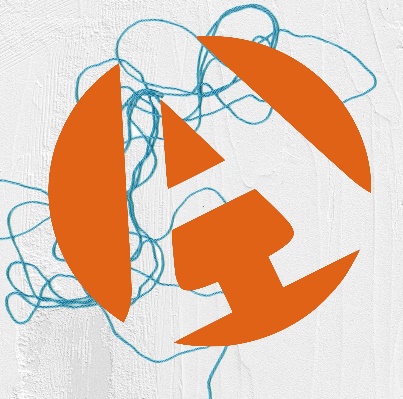 